ИНФОРМАЦИЯо  встрече учащихся  МКОУ «Сулевкентская СОШ им.С.А.Абдуллаева» со специалистом отдела просвещения при муфтияте МО «Хасавюртовский район»  РД Курбаналиевым Курбанали Нажмудиновичем.         В целях духовно – нравственного  и патриотического воспитания подрастающего поколения  26.09.2017г.  в  МКОУ «Сулевкентская СОШ им.С.А.Абдуллаева» состоялась встреча учащихся  школы с Курбаналиевым Курбанали Нажмудиновичем – специалистом отдела просвещения при муфтияте МО «Хасавюртовский район»  РД.Тема беседы:  Отношение учащихся  к учителям и школе.Лекцией были охвачены учащиеся старших  классов школы. Присутствовали директор школы Меджидов С.М.,  заместитель директора по ВР Абакарова И.М, преподаватель ОБЖ,  классные руководители и др. учителя.  В своем выступлении  специалист отдела просвещения Курбанали Курбаналиев,  рассказал об истории становления ислама,  отметил проводимую работу духовенства Республики и района в сфере пропаганды истинного, миролюбивого ислама,  об уважительном отношении к людям разных наций и религий, о духовно- нравственном облике современного мусульманина, отметив, что  сегодня многие стараются  очернить ислам,   пытаются представить  его в  негативном свете,   тем самым вводя в заблуждение общество,  молодежь,  одним словом,    подрастающее поколение.   Ведь  истинная цель ислама – добро, милосердие, терпимость и уважение к религии других людей.  Ислам  - противник  экстремизма  и терроризма,  а  те,   кто призывает к насилию, – бандиты и преступники.              Важная роль  в беседе была отведена  отношению  детей к учёбе,  учителям,  школе,   приобретению  знаний  учащимися.   Знания – главное оружие мусульманина.  Ислам  одобряет и  поощряет приобретение знаний  не  только  религиозных, но и в образовательном учреждении.  Детям в школе обязательно нужно учиться и  успешно закончить школу.  Только вооружённый  необходимыми знаниями человек  ничего не боится,   и его  очень трудно бывает сбить с  верного пути.  Школа и семья  находятся в тесной связи в процессе  воспитания и обучения  подрастающего поколения,   они  формируют  личности ребенка,  подчеркнул Курбанали Нажмудинович,   и  наша задача -  донести до них истинное понятие религии ислам.          В конце лекции учащиеся задавали интересующие их вопросы, на которые они получили исчерпывающие ответы.  Самым активным в беседе был ученик 11кл.  Магомедов А..       Директор школы Сулейман Меджидович  поблагодарил отдел просвещения Хасавюртовского района в лице Курбанали Нажмудиновича    за интересную и плодотворную беседу с молодежью, отметив, что подобные мероприятия часто будут проходить в процессе  учебного года.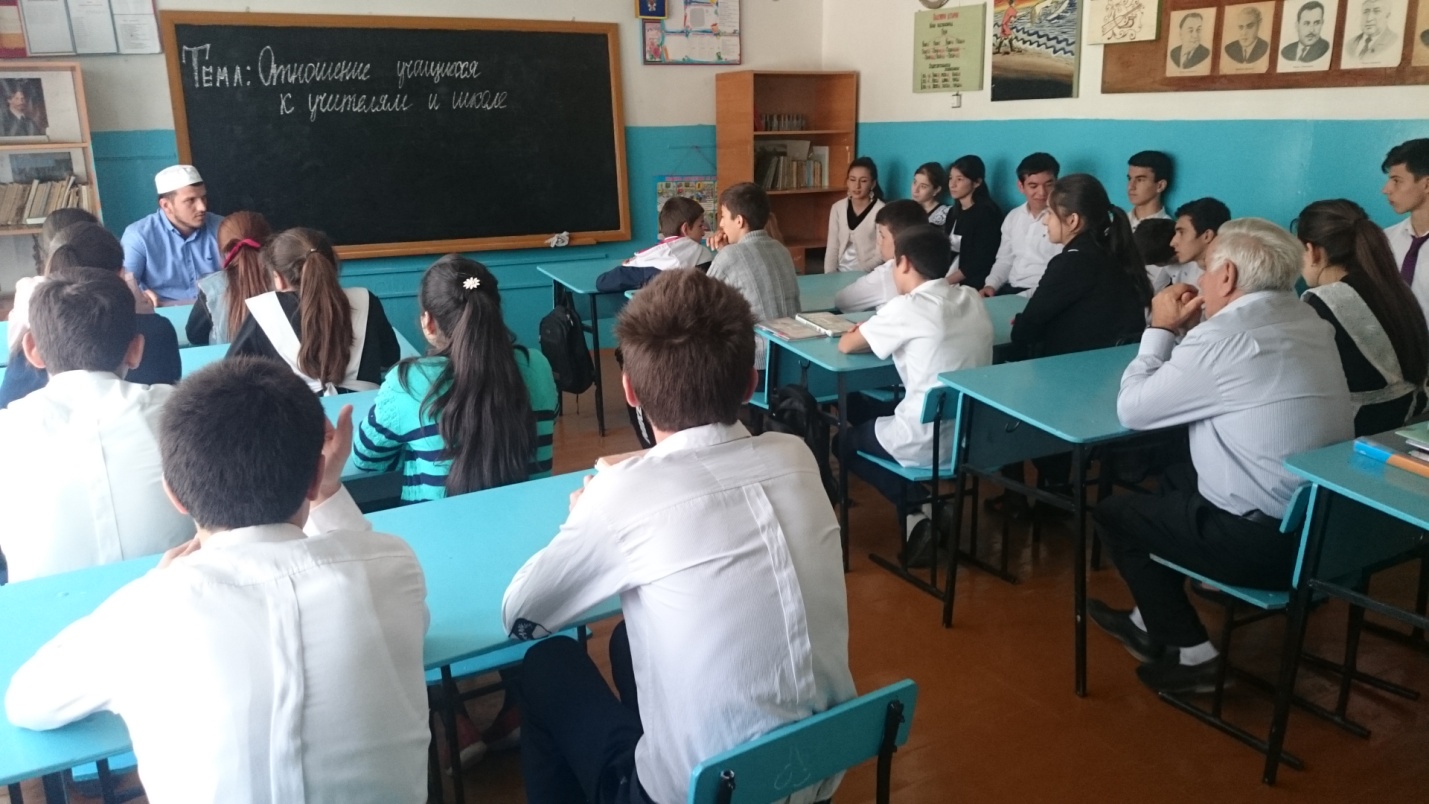 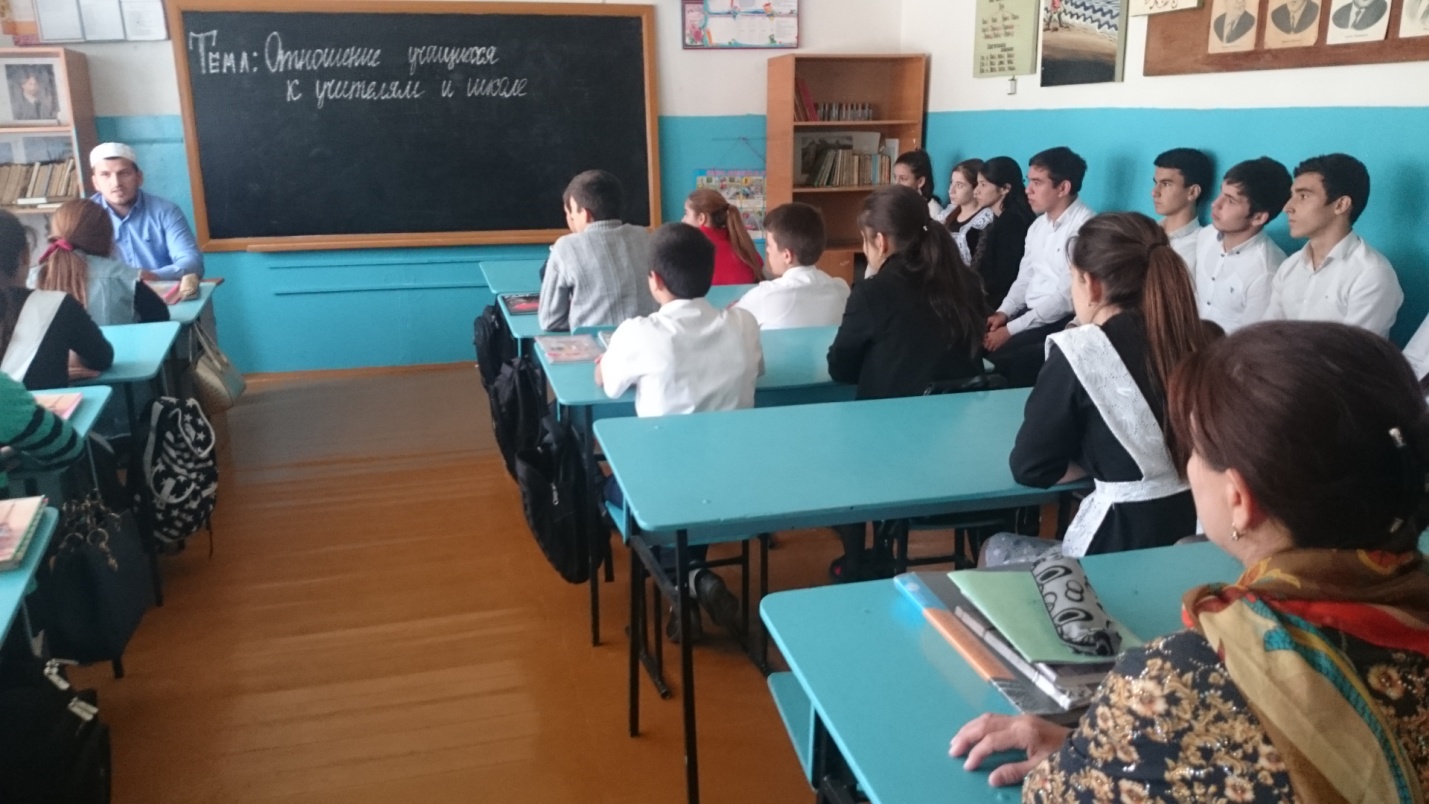 